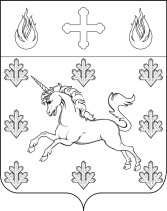 СОВЕТ ДЕПУТАТОВ ПОСЕЛЕНИЯ СОСЕНСКОЕ РЕШЕНИЕ17 декабря 2015 года  №42/14О внесении изменений в решение Совета Депутатов поселения Сосенское от 21 августа 2014 года № 17/16 «О принятии долгосрочной целевой программы "Организация сбора и вывоза бытовых отходов и мусора в поселении Сосенское на период 2015-2017 гг."»Рассмотрев предложение о внесении изменений в долгосрочную целевую программу "Организация сбора и вывоза бытовых отходов и мусора в поселении Сосенское на период 2015-2017 гг.", в соответствии с законом города Москвы от 06.11.2002 № 56 «Об организации местного самоуправления в городе Москве», Уставом поселения Сосенское,Совет депутатов поселения Сосенское  решил:1. Принять предложение о внесении изменений в решение Совета Депутатов поселения Сосенское от 21 августа 2014 года № 17/16 «О принятии долгосрочной целевой программы "Организация сбора и вывоза бытовых отходов и мусора в поселении Сосенское на период 2015-2017 гг.”», изложив приложение к ДЦП поселения Сосенское "Организация сбора и вывоза бытовых отходов и мусора в поселении Сосенское на период 2015-2017 гг." в новой редакции, согласно приложению к настоящему решению.2. Рекомендовать главе поселения Сосенское утвердить вносимые изменения в долгосрочную целевую программу поселения Сосенское «Организация сбора и вывоза бытовых отходов и мусора в поселении Сосенское на период 2015-2017 гг.» и учесть их в расходах бюджета поселения Сосенское в городе Москве.3. Настоящее Решение вступает в силу со дня его принятия.4. Признать утратившим силу Решение Совета депутатов от 15 октября 2015 года  № 38//8 «О внесении изменений в решение Совета Депутатов поселения Сосенское от 21 августа 2014 года № 17/16 «О принятии долгосрочной целевой программы "Организация сбора и вывоза бытовых отходов и мусора в поселении Сосенское на период 2015-2017 гг."».5. Разместить настоящее решение на официальном сайте органов местного самоуправления поселения Сосенское в информационно-телекоммуникационной сети «Интернет».6. Контроль за выполнением настоящего решения возложить на депутата совета депутатов поселения Сосенское Ткачева С.Н.Глава поселения Сосенское                                                         В.М. ДолженковПриложение к Решению Совета Депутатов поселения Сосенское от 17.12.2015г. №42/14Приложение к ДЦП "Организация сбора и вывоза бытовых отходов и мусора в поселении Сосенское на период 2015-2017гг." Мероприятия по реализации муниципальной Программы№ п/пНаименование мероприятий, их характеристикаСроки (этапы) исполнения мероприятийОбъём затрат (в разрезе источников финансирования), рублейЗатраты по периодам, рублейЗатраты по периодам, рублейЗатраты по периодам, рублейИсполнители мероприятий№ п/пНаименование мероприятий, их характеристикаСроки (этапы) исполнения мероприятийОбъём затрат (в разрезе источников финансирования), рублей2015 год2016 год2017 годИсполнители мероприятий123456781Ликвидация мест несанкционированного размещения отходов2015-201726 999 229,177 799 229,1714 400 000,004 800 000  ,00Администрация поселения Сосенское2Прочие мероприятия2015-2017250 000,000,00150 000,00100 000, 00Администрация поселения Сосенское3Итого2015-2017 27 249 229,177 799 229,1714 550 000,004 900 000,00Администрация поселения Сосенское